МУНИЦИПАЛЬНОЕ ПРЕДПРИЯТИЕ«КОМБИНАТ ШКОЛЬНОГО ПИТАНИЯ»ПРИКАЗ«  23     »    декабря     2013                         				          №   29              .                   г.ЗаречныйОб утверждении Плана закупок товаров, выполнения работ, оказания услуг для нужд муниципального предприятия  «Комбинат школьного питания» г.Заречного Пензенской областиВ соответствии с пунктом 2 статьи 4 Федерального закона от 18.07.2011 №223-ФЗ «О закупках товаров, работ, услуг отдельными видами юридических лиц», руководствуясь постановлением Правительства Российской Федерации от 17.09.2012 № 932 «Об утверждении правил формирования плана закупки товаров (работ, услуг) и требований  к форме такого плана,   в целях утверждения единого порядка размещения заказов на закупку товаров, выполнение работ, оказание услуг для осуществления основных видов деятельности муниципального предприятия «Комбинат школьного питания» г.Заречного Пензенской области,ПРИКАЗЫВАЮ:Утвердить План закупок товаров, выполнения работ, оказания услуг для нужд МП «Комбинат школьного питания» на 2014 год  на период с 01.01.2014 по 31.12.2014(приложение).Настоящий приказ довести до сведения заместителя директора Будной Людмилы Васильевны, начальника торгового отдела Статьевой Лидии Николаевны, менеджера Басамыкиной Светланы Васильевны, заместителя главного бухгалтера Попковой Любови Васильевны, экономиста по закупочной деятельности Воробьевой Юлии Романовны, энергетика Фомина Вячеслава Васильевича.Контроль за исполнением приказа оставляю за собой.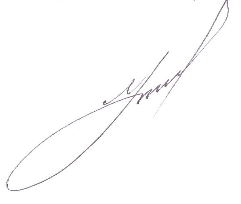 Директор	                        				А.К. Муратов